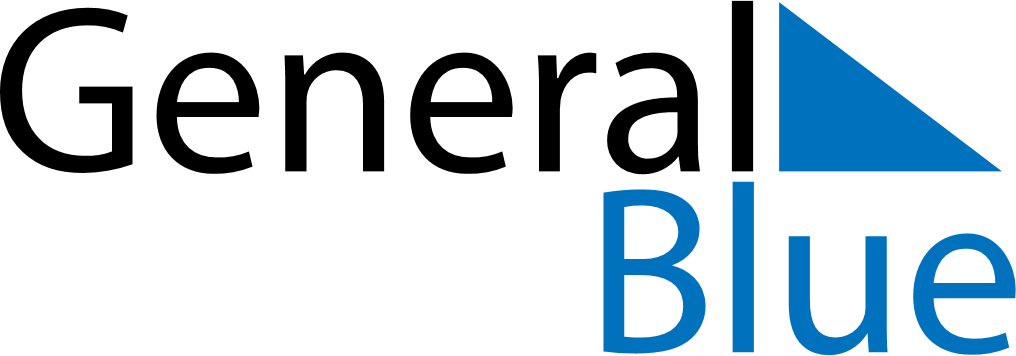 May 2024May 2024May 2024May 2024May 2024May 2024Sitka, Alaska, United StatesSitka, Alaska, United StatesSitka, Alaska, United StatesSitka, Alaska, United StatesSitka, Alaska, United StatesSitka, Alaska, United StatesSunday Monday Tuesday Wednesday Thursday Friday Saturday 1 2 3 4 Sunrise: 5:12 AM Sunset: 8:44 PM Daylight: 15 hours and 31 minutes. Sunrise: 5:10 AM Sunset: 8:46 PM Daylight: 15 hours and 36 minutes. Sunrise: 5:07 AM Sunset: 8:48 PM Daylight: 15 hours and 40 minutes. Sunrise: 5:05 AM Sunset: 8:50 PM Daylight: 15 hours and 45 minutes. 5 6 7 8 9 10 11 Sunrise: 5:03 AM Sunset: 8:52 PM Daylight: 15 hours and 49 minutes. Sunrise: 5:01 AM Sunset: 8:54 PM Daylight: 15 hours and 53 minutes. Sunrise: 4:58 AM Sunset: 8:56 PM Daylight: 15 hours and 58 minutes. Sunrise: 4:56 AM Sunset: 8:59 PM Daylight: 16 hours and 2 minutes. Sunrise: 4:54 AM Sunset: 9:01 PM Daylight: 16 hours and 6 minutes. Sunrise: 4:52 AM Sunset: 9:03 PM Daylight: 16 hours and 10 minutes. Sunrise: 4:50 AM Sunset: 9:05 PM Daylight: 16 hours and 15 minutes. 12 13 14 15 16 17 18 Sunrise: 4:48 AM Sunset: 9:07 PM Daylight: 16 hours and 19 minutes. Sunrise: 4:46 AM Sunset: 9:09 PM Daylight: 16 hours and 23 minutes. Sunrise: 4:44 AM Sunset: 9:11 PM Daylight: 16 hours and 27 minutes. Sunrise: 4:42 AM Sunset: 9:13 PM Daylight: 16 hours and 31 minutes. Sunrise: 4:40 AM Sunset: 9:15 PM Daylight: 16 hours and 35 minutes. Sunrise: 4:38 AM Sunset: 9:17 PM Daylight: 16 hours and 38 minutes. Sunrise: 4:36 AM Sunset: 9:19 PM Daylight: 16 hours and 42 minutes. 19 20 21 22 23 24 25 Sunrise: 4:34 AM Sunset: 9:20 PM Daylight: 16 hours and 46 minutes. Sunrise: 4:32 AM Sunset: 9:22 PM Daylight: 16 hours and 49 minutes. Sunrise: 4:31 AM Sunset: 9:24 PM Daylight: 16 hours and 53 minutes. Sunrise: 4:29 AM Sunset: 9:26 PM Daylight: 16 hours and 57 minutes. Sunrise: 4:27 AM Sunset: 9:28 PM Daylight: 17 hours and 0 minutes. Sunrise: 4:26 AM Sunset: 9:30 PM Daylight: 17 hours and 3 minutes. Sunrise: 4:24 AM Sunset: 9:31 PM Daylight: 17 hours and 7 minutes. 26 27 28 29 30 31 Sunrise: 4:23 AM Sunset: 9:33 PM Daylight: 17 hours and 10 minutes. Sunrise: 4:21 AM Sunset: 9:35 PM Daylight: 17 hours and 13 minutes. Sunrise: 4:20 AM Sunset: 9:36 PM Daylight: 17 hours and 16 minutes. Sunrise: 4:19 AM Sunset: 9:38 PM Daylight: 17 hours and 19 minutes. Sunrise: 4:17 AM Sunset: 9:39 PM Daylight: 17 hours and 22 minutes. Sunrise: 4:16 AM Sunset: 9:41 PM Daylight: 17 hours and 24 minutes. 